О внесении изменений в положение о комиссии по соблюдению требований к служебному поведению лицами, замещающими должности муниципальной службы в органах местного самоуправления Слободо-Туринского муниципального района  и урегулированию конфликта интересов, утвержденное постановлением Администрации Слободо-Туринского муниципального района от 07.04.2020 № 158 «О комиссии по соблюдению требований к служебному поведению лицами, замещающими должности муниципальной службы в органах местного самоуправления Слободо-Туринского муниципального района  и урегулированию конфликта интересов В соответствии со  статьей 13.3 Федерального закона от 25 декабря 2008 года № 273-ФЗ «О противодействии коррупции», Указом Президента Российской Федерации от 01 июля 2010 года № 821 «О комиссиях по соблюдению требований к служебному поведению федеральных государственных гражданских служащих и урегулированию конфликта интересов»ПОСТАНОВЛЯЕТ:Внести в  положение о комиссии по соблюдению требований к служебному поведению лицами, замещающими должности муниципальной службы в органах местного самоуправления Слободо-Туринского муниципального района  и урегулированию конфликта интересов,  утвержденное постановлением Администрации Слободо-Туринского муниципального района от 07.04.2020 № 158 «О комиссии по соблюдению требований к служебному поведению лицами, замещающими должности муниципальной службы в органах местного самоуправления Слободо-Туринского муниципального района  и урегулированию конфликта интересов» (далее — Положение) следующие изменения:1. Подпункт а) пункта 1.3 статьи 1 Положения изложить в следующей редакции:«а) в обеспечении соблюдения лицами, замещающими должности муниципальной службы в органах местного самоуправления Слободо-Туринского муниципального района  (далее - муниципальные служащие), руководителями подведомственных Администрации Слободо-Туринского муниципального района муниципальных учреждений ограничений и запретов, требований о предотвращении или урегулировании конфликта интересов, а также  обеспечение исполнения ими обязанностей, установленных Федеральным законом от 25.12.2008 № 273-ФЗ «О противодействии коррупции», другими федеральными законами (далее - требования к служебному поведению и (или) требования об урегулировании конфликта интересов);2. Пункт 1.4 статьи 1 Положения изложить в следующей редакции: «1.4. Комиссия рассматривает вопросы, связанные с:1) соблюдением требований к служебному поведению и (или) требований об урегулировании конфликта интересов, в отношении муниципальных служащих, замещающих должности муниципальной службы (далее - должности муниципальной службы) в органах местного самоуправления Слободо-Туринского муниципального района;2) соблюдением руководителями подведомственных Администрации Слободо-Туринского муниципального района муниципальных учреждений законодательства Российской Федерации о противодействии коррупции, в том числе требований статьи 13.3 Федерального закона от 25 декабря 2008 года № 273-ФЗ «О противодействии коррупции».3. Опубликовать настоящее постановление в общественно-политической газете Слободо-Туринского муниципального района  «Коммунар»  и  разместить на официальном сайте Администрации Слободо-Туринского муниципального района в информационно-телекоммуникационной сети «Интернет» http://slturmr.ru/.5. Контроль за исполнением настоящего постановления возложить на заместителя Главы Администрации по социальным вопросам Слободо-Туринского муниципального района Ботина Н.Н.     Глава Слободо-Туринского муниципального района		                            В.А. Бедулев				        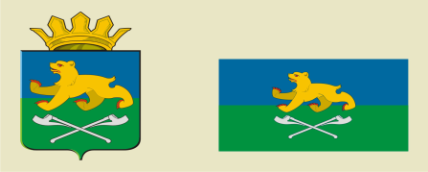 АДМИНИСТРАЦИЯ СЛОБОДО-ТУРИНСКОГОМУНИЦИПАЛЬНОГО РАЙОНАПОСТАНОВЛЕНИЕАДМИНИСТРАЦИЯ СЛОБОДО-ТУРИНСКОГОМУНИЦИПАЛЬНОГО РАЙОНАПОСТАНОВЛЕНИЕ17.02.2023№ 80с. Туринская Слободас. Туринская Слобода